	1. KUŽELKÁŘSKÁ LIGA DOROSTU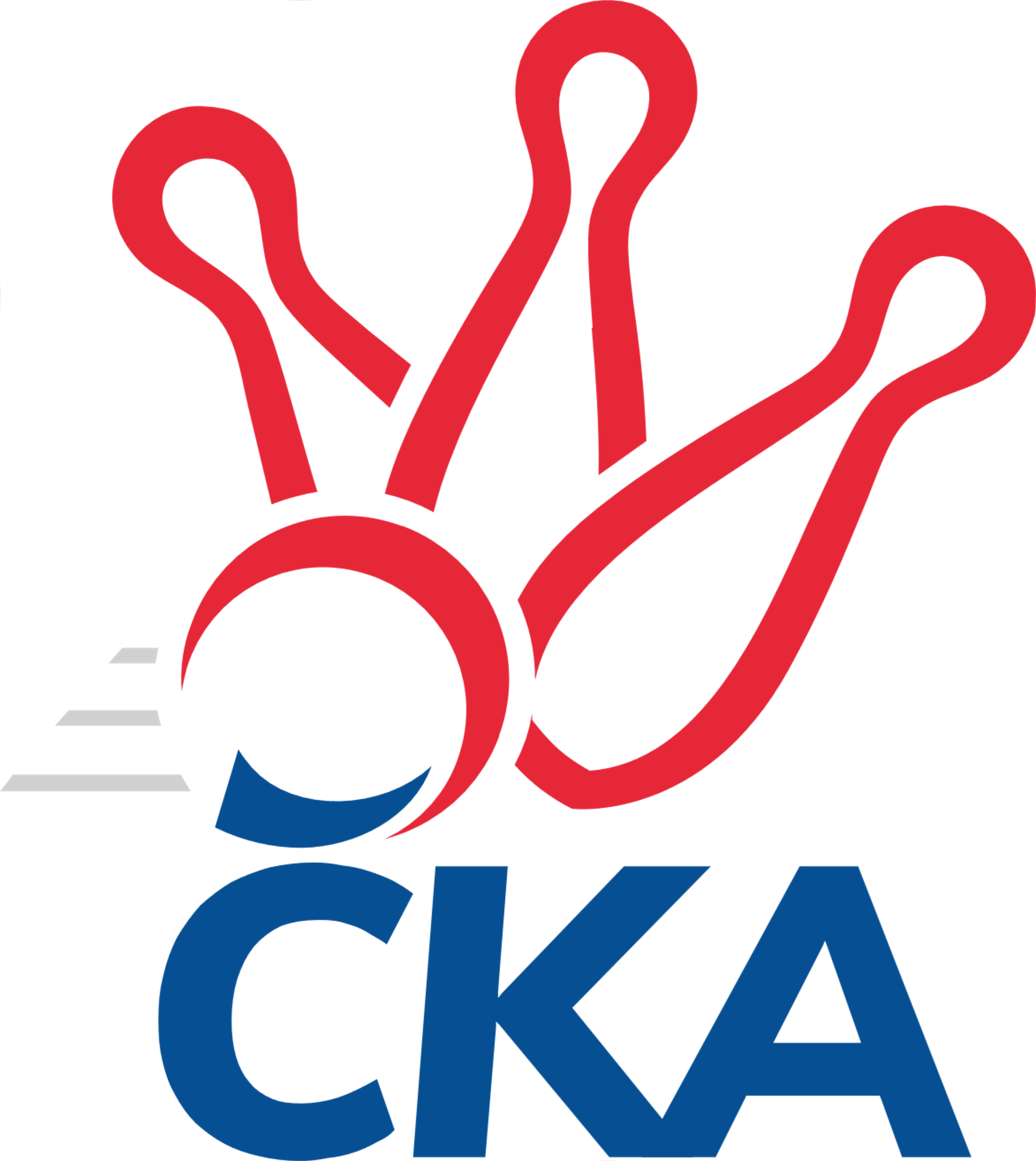 Č. 8Ročník 2019/2020	10.11.2019Nejlepšího výkonu v tomto kole: 1679 dosáhlo družstvo: SKK Náchod B1.KLD B 2019/2020Výsledky 8. kolaSouhrnný přehled výsledků:SKK Hořice	- TJ Lokomotiva Č. Třebová	0:2	1599:1638		10.11.KK Zábřeh	- SKK Vrchlabí SPVR	0:2	1504:1554		10.11.SKK Náchod B	- TJ Jiskra Hylváty	2:0	1679:1482		10.11.TJ Jiskra Hylváty B	- SKK Náchod	0:2	1217:1578		10.11.Tabulka družstev:	1.	SKK Náchod	8	8	0	0	16 : 0 	 	 1631	16	2.	TJ Lokomotiva Č. Třebová	8	6	0	2	12 : 4 	 	 1626	12	3.	KK Zábřeh	8	5	0	3	10 : 6 	 	 1562	10	4.	SKK Vrchlabí SPVR	8	5	0	3	10 : 6 	 	 1540	10	5.	SKK Náchod B	8	4	0	4	8 : 8 	 	 1601	8	6.	SKK Hořice	8	3	0	5	6 : 10 	 	 1582	6	7.	TJ Jiskra Hylváty	8	1	0	7	2 : 14 	 	 1448	2	8.	TJ Jiskra Hylváty B	8	0	0	8	0 : 16 	 	 1276	0Podrobné výsledky kola:	 SKK Hořice	1599	0:2	1638	TJ Lokomotiva Č. Třebová	Ondřej Duchoň	160	123	132	140	555		568	138	132	 147	151	Miloslav Hýbl	Ondřej Černý	139	133	139	147	558		525	138	126	 124	137	Jakub Sokol	Tereza Kroupová	95	72	97	86	350		545	150	141	 127	127	Adam Mísař	Ondřej Košťál	131	116	124	115	486		498	118	122	 138	120	Adam Bezdíčekrozhodčí: Jindřich NovotnýNejlepší výkon utkání: 568 - Miloslav Hýbl	 KK Zábřeh	1504	0:2	1554	SKK Vrchlabí SPVR	Martin Vološčuk	137	144	152	124	557		498	122	109	 148	119	Veronika Valešová	Tomáš Ondráček	121	119	112	120	472		531	146	146	 126	113	Šimon Fiebinger	Libor Krejčí	101	120	113	107	441		525	147	122	 134	122	Ondřej Stránský	Valerie Langerová	110	102	130	133	475		441	115	103	 113	110	Adam Svatýrozhodčí: Soňa KeprtováNejlepší výkon utkání: 557 - Martin Vološčuk	 SKK Náchod B	1679	2:0	1482	TJ Jiskra Hylváty	František Adamů ml.	157	132	139	142	570		487	113	131	 120	123	Matěj Mach	Barbora Lokvencová	157	144	151	138	590		493	126	146	 116	105	Tomáš Skala	Jan Gintar	123	140	135	121	519		502	142	139	 121	100	Vojtěch Morávek	Kryštof Brejtr	133	138	129	113	513		0		0	 0		nikdo nenastoupilrozhodčí: Jiří Doucha ml.Nejlepší výkon utkání: 590 - Barbora Lokvencová	 TJ Jiskra Hylváty B	1217	0:2	1578	SKK Náchod	Martin Bryška	114	103	104	102	423		512	115	132	 135	130	Martin Hanuš	Anthony Šípek	81	81	110	80	352		474	117	115	 134	108	Daniel Majer	Jana Poláková	116	117	120	89	442		575	156	146	 131	142	Denis Hofman	Tereza Vacková	76	89	76	64	305		491	118	119	 124	130	František Hejnarozhodčí: Řehák KarelNejlepší výkon utkání: 575 - Denis HofmanPořadí jednotlivců:	jméno hráče	družstvo	celkem	plné	dorážka	chyby	poměr kuž.	Maximum	1.	Ondřej Stránský 	SKK Vrchlabí SPVR	563.54	372.9	190.7	2.9	4/4	(626)	2.	Denis Hofman 	SKK Náchod	560.88	372.7	188.2	3.6	4/4	(605)	3.	Jakub Sokol 	TJ Lokomotiva Č. Třebová	552.40	369.6	182.8	4.8	5/5	(584)	4.	Miloslav Hýbl 	TJ Lokomotiva Č. Třebová	546.70	368.7	178.1	6.2	5/5	(573)	5.	Martin Hanuš 	SKK Náchod	542.70	365.6	177.1	5.8	4/4	(586)	6.	Martin Vološčuk 	KK Zábřeh	542.55	368.3	174.3	7.3	5/5	(562)	7.	Adam Mísař 	TJ Lokomotiva Č. Třebová	542.42	365.9	176.5	4.4	4/5	(579)	8.	Ondřej Černý 	SKK Hořice	540.40	371.8	168.6	6.3	5/5	(567)	9.	František Adamů  ml.	SKK Náchod B	540.00	373.5	166.5	8.8	4/5	(571)	10.	Veronika Kábrtová 	SKK Náchod B	539.30	360.6	178.7	5.0	5/5	(587)	11.	Martin Zvoníček 	SKK Hořice	530.67	359.1	171.5	5.7	5/5	(573)	12.	Barbora Lokvencová 	SKK Náchod B	525.94	350.3	175.7	7.5	4/5	(590)	13.	František Hejna 	SKK Náchod	525.20	358.3	166.9	7.4	3/4	(549)	14.	Tomáš Ondráček 	KK Zábřeh	516.75	354.9	161.9	9.2	4/5	(536)	15.	Daniel Majer 	SKK Náchod	513.83	345.8	168.0	8.3	3/4	(569)	16.	Tomáš Skala 	TJ Jiskra Hylváty	507.13	354.0	153.1	13.3	3/3	(541)	17.	Jan Gintar 	SKK Náchod B	506.92	349.9	157.0	12.0	4/5	(552)	18.	Šimon Fiebinger 	SKK Vrchlabí SPVR	503.44	343.8	159.7	11.0	4/4	(531)	19.	Ondřej Košťál 	SKK Hořice	502.10	346.6	155.5	12.1	5/5	(534)	20.	Veronika Valešová 	SKK Vrchlabí SPVR	501.00	350.6	150.4	10.4	4/4	(546)	21.	Ondřej Duchoň 	SKK Hořice	499.25	349.3	150.0	9.1	4/5	(555)	22.	Matěj Mach 	TJ Jiskra Hylváty	491.13	338.8	152.3	10.2	3/3	(535)	23.	Adam Svatý 	SKK Vrchlabí SPVR	484.00	333.1	150.9	11.1	4/4	(513)	24.	Valerie Langerová 	KK Zábřeh	481.56	335.2	146.4	10.8	4/5	(508)	25.	Vojtěch Morávek 	TJ Jiskra Hylváty	477.00	336.4	140.6	16.4	3/3	(541)	26.	Martin Bryška 	TJ Jiskra Hylváty B	448.44	316.2	132.2	15.7	3/4	(474)	27.	Jan Vostrčil 	TJ Jiskra Hylváty B	433.58	314.1	119.5	18.7	4/4	(463)	28.	Kryštof Vavřín 	TJ Jiskra Hylváty B	420.33	290.8	129.5	15.5	3/4	(440)	29.	Jan Žemlička 	TJ Jiskra Hylváty	332.50	249.0	83.5	28.5	2/3	(333)		Adéla Víšová 	SKK Náchod	546.00	363.7	182.3	4.7	1/4	(558)		Lukáš Krejčí 	KK Zábřeh	532.83	365.3	167.5	8.5	3/5	(593)		Lucie Slavíková 	SKK Náchod B	532.00	374.0	158.0	6.0	1/5	(532)		Kryštof Brejtr 	SKK Náchod B	525.50	364.0	161.5	7.2	2/5	(550)		Eliška Boučková 	SKK Náchod	515.50	358.5	157.0	3.5	2/4	(536)		Michaela Dušková 	SKK Náchod	501.00	357.0	144.0	8.0	1/4	(501)		Lukáš Umlauf 	TJ Lokomotiva Č. Třebová	485.22	331.8	153.4	10.7	3/5	(515)		Kateřina Gintarová 	SKK Náchod B	482.00	334.0	148.0	14.0	1/5	(482)		Adam Bezdíček 	TJ Lokomotiva Č. Třebová	479.00	339.7	139.3	14.0	3/5	(498)		Marek Ležanský 	KK Zábřeh	468.00	327.0	141.0	7.0	1/5	(468)		Vojtěch Bočkaj 	TJ Lokomotiva Č. Třebová	462.00	343.0	119.0	18.0	1/5	(462)		Libor Krejčí 	KK Zábřeh	441.00	332.0	109.0	16.0	1/5	(441)		Jana Poláková 	TJ Jiskra Hylváty B	412.50	294.5	118.0	20.5	2/4	(442)		Anthony Šípek 	TJ Jiskra Hylváty B	357.00	268.0	89.0	27.5	1/4	(376)		Tereza Kroupová 	SKK Hořice	350.00	271.0	79.0	35.0	1/5	(350)		Tereza Vacková 	TJ Jiskra Hylváty B	305.00	237.0	68.0	37.0	1/4	(305)Sportovně technické informace:Starty náhradníků:registrační číslo	jméno a příjmení 	datum startu 	družstvo	číslo startu25496	Libor Krejčí	10.11.2019	KK Zábřeh	1x
Hráči dopsaní na soupisku:registrační číslo	jméno a příjmení 	datum startu 	družstvo	26222	Tereza Kroupová	10.11.2019	SKK Hořice	26046	Tereza Vacková	10.11.2019	TJ Jiskra Hylváty B	Program dalšího kola:9. kolo24.11.2019	ne	10:00	TJ Jiskra Hylváty - TJ Jiskra Hylváty B	24.11.2019	ne	10:00	TJ Lokomotiva Č. Třebová - SKK Náchod B	24.11.2019	ne	10:00	SKK Hořice - KK Zábřeh	24.11.2019	ne	10:00	SKK Náchod - SKK Vrchlabí SPVR	Nejlepší šestka kola - absolutněNejlepší šestka kola - absolutněNejlepší šestka kola - absolutněNejlepší šestka kola - absolutněNejlepší šestka kola - dle průměru kuželenNejlepší šestka kola - dle průměru kuželenNejlepší šestka kola - dle průměru kuželenNejlepší šestka kola - dle průměru kuželenNejlepší šestka kola - dle průměru kuželenPočetJménoNázev týmuVýkonPočetJménoNázev týmuPrůměr (%)Výkon2xBarbora LokvencováNáchod B5904xDenis HofmanSKK Náchod120.325755xDenis HofmanSKK Náchod5754xMiloslav HýblČ. Třebová111.865684xFrantišek Adamů ml.Náchod B5703xMartin VološčukZábřeh111.165575xMiloslav HýblČ. Třebová5683xBarbora LokvencováNáchod B110.925902xOndřej ČernýHořice5583xOndřej ČernýHořice109.895582xMartin VološčukZábřeh5571xOndřej DuchoňHořice109.3555